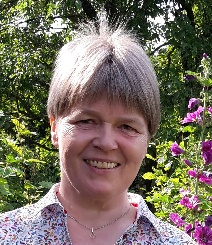 Anke Diederichs, Pastorin Anke.Diederichs@evlka.deTel.: 04292/ 2911Kirchenbüro: Brockenacker 50, 27711 Osterholz-Scharmbeck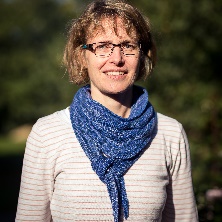 Anne Puck, Diakonin  Anne-Katrin.Puck@evlka.deTel.: 04791/ 899854Kirchenbüro: Hegelstraße 2a27721 Ritterhude 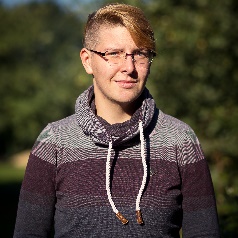 Bianca Schulze, DiakoninBianca.Schulze@evlka.deTel.: 04791/ 80638Kirchenbüro: Hinter der Kirche 1027711 Osterholz-Scharmbeck 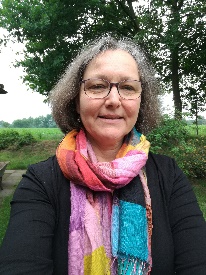 Christa Siemers, Pastorin Christa.Siemers@freenet.deTel. 04791/ 8628Kirchenbüro: St. Willehadusweg 1527711 Osterholz-Scharmbeck 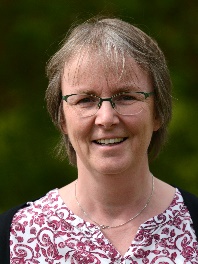 Birgit Spörl, Pastorin Birgit.Spoerl@evlka.deTel.: 04292/ 1381 Kirchenbüro: Hegelstraße 2a27721 Ritterhude Konfizeit 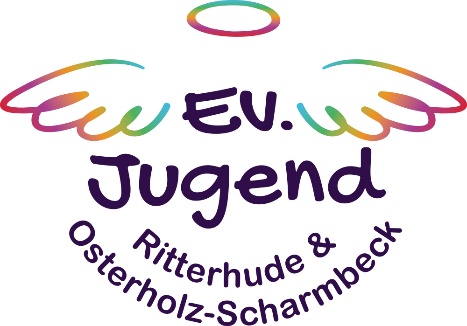 in der Region Osterholz- Scharmbeck / Ritterhude 2022- 2023Liebe Jugendlichen, wir möchten Euch einladen, in unseren Gemeinden die Konfizeit zu erleben! Es geht dabei um Fragen des Glaubens, aber auch darum, Euch und andere, die Kirchengemeinden und Eure Umwelt ein wenig besser kennenzulernen. Und wir wollen vieles mit Euch erleben!Wir arbeiten immer vernetzter in unserer Kirchenregion Osterholz-Scharmbeck / Ritterhude. Darum bieten wir die Konfizeit-Angebote über die Gemeindegrenzen hinaus an. Ihr könnt also schauen, wo und wann es für Euch am besten passt. Das gesamte Angebot der Konfirmandenzeit wird begleitet von Freizeiten, gemeinsamen Gottesdiensten, „Konfitüre“-Angeboten und vielem mehr – in der ganzen Region. Liebe Eltern, Hier stellen wir alle Zeiten vor. Bitte behalten Sie dieses Blatt und geben Sie nur das beiliegende Anmeldeformular bis zum 15. Dezember in einem der Kirchenbüros ab oder senden Sie es an Anne Puck, Am Kirchenplatz 3, 27711 Osterholz-Scharmbeck.  Die Ansprechpersonen finden Sie auf der Rückseite. Wir freuen aus auf Euch!Pastorinnen und Diakoninnen der ev.-luth. Kirchengemeinden Konfizeit am Dienstag      16.00-17.00 Uhr Konfigruppe Wo: Gemeindehaus Ritterhude, Hegelstraße 2a, Ritterhude Mit: Pastorin Birgit Spörl     17.00-18.00 Uhr KonfigruppeWo: Gemeindehaus Scharmbeckstotel, Brockenacker 50, OHZMit: Pastorin Anke Diederichs     17.30 Uhr -18.30 Uhr KonfigruppeWo: Gemeindehaus Pennigbüttel. St. Willehadusweg 15, OHZ Mit: Pastorin Christa Siemers Konfizeit am Mittwoch      16.00-17.00 Uhr KonfigruppeWo: Gemeindehaus St. Willehadi, Am Kirchenplatz 3, OHZ Mit: Diakonin Bianca Schulze     17.15-18.15 Uhr Konfigruppe Wo: Gemeindehaus St. Willehadi, Am Kirchenplatz 3, OHZ Mit: Diakonin Bianca Schulze Konfizeit am Donnerstag      16.00-17.00 Uhr Konfigruppe Wo: Gemeindehaus Ritterhude, Hegelstraße 2a, Ritterhude Mit: Diakonin Anne Puck       17.00-18.00 Uhr Konfigruppe Wo: Gemeindehaus Ritterhude, Hegelstraße 2a, Ritterhude Mit: Diakonin Anne Puck        17.00-18.00 Uhr Konfigruppe Wo: Gemeindehaus Pennigbüttel. St. Willehadusweg 15, OHZ Mit: Pastorin Christa Siemers Blockmodell            Konfizeit Samstagstermine(ggf. verbunden mit Mitwirkung am darauffolgenden Sonntagsgottesdienst) jeweils 9.30 Uhr bis 16.00 Uhr am 02.7.22 // 3.9.22 // 8.10.22 // 12.11.22 // 3.12.22 // 21.01.2023 // (Freizeit) //15.04.23 Wo: Gemeindehaus St. Marien, Findorffstr. 18, OHZ z.T. Gemeindehaus St. Willehadi, Am Kirchenplatz 3, OHZMit: Diakonin Bianca Schulze und Team